M‡elYv cÖwZ‡e`bevsjv‡`‡k mvBevi AcivacÖeYZv-2023 cÖKvkKvj: 20 †g 2023 (8g cÖwZôvevwl©Kx) 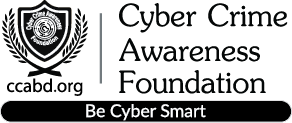 evsjv‡`‡k mvBevi AcivacÖeYZv-2023 M‡elYv cl©` Ievq`yjøvn Avj gviRyK, cl©` cÖavb†R¨ô cÖfvlK, mvgvwRK weÁvb I gvbweK wefvM BbwW‡cb‡W›U BDwbfvwm©wU, evsjv‡`k (AvBBDwe) M‡elYv mnKvix  bvmwib †Rweb  †gv. Avj-Avwgb mvdv‡qZ †nv‡mb mvwKe  Av`„Zv Avwid bvwdm ingvb  ¯^Y©v mvnv  ZË¡veav‡b  KvRx gy¯ÍvwdR mfvcwZ, mvBevi µvBg A¨vIqvi‡bm dvD‡Ûkb; m¤úv`K, mvBevievZ©v.Kg  Bg`v`yj nKmn-mfvcwZ, mvBevi µvBg A¨vIqvi‡bm dvD‡Ûkb; wbe©vnx m¤úv`K, wWwRevsjv‡UKLv‡j`v Av³vi jvebxKvh©wbe©vnx m`m¨ (Kg©m~wP Dbœqb), mvBevi µvBg A¨vIqvi‡bm dvD‡ÛkbM‡elYv ch©v‡jvPbv I K…ZÁZv: Z_¨ msMÖ‡ni wewfbœ ch©v‡q mvBevi µvBg A¨vIqvi‡bm dvD‡Ûk‡bi m¤§vwbZ Dc‡`óve„›`, Ab¨vb¨ P¨vw¤úqb m`m¨ I LvZ mswkøóiv gZvgZ, civgk© I mn‡hvwMZv w`‡q G cÖwZ‡e`bwU‡K mg„× K‡i‡Qb| Zv‡`i mK‡ji Kv‡Q AvšÍwiKfv‡e K…ZÁ| †hvMv‡hvM: mvBevi µvBg A¨vIqvi‡bm dvD‡Ûkb  d¬¨vU: we 5, evwo: 64, cwðg AvMviMuvI, XvKv-1207, evsjv‡`k|   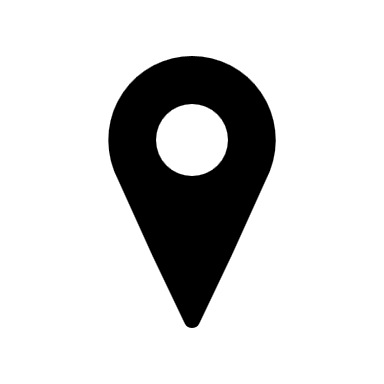  B‡gBj: info@ccabd.org, aidcca@gmail.com 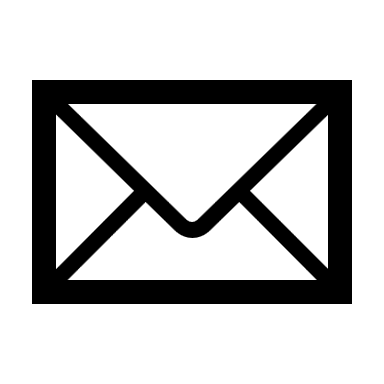  †dvb: 01957616263 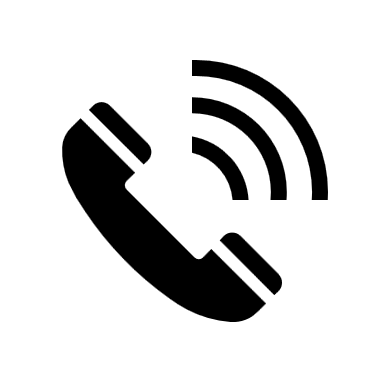  www.ccabd.org     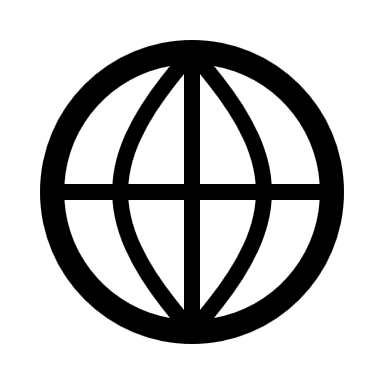 1) †cÖ¶vcU MZ GK `k‡K wWwRUvj AeKvVv‡gv Ges cÖhyw³ Dbœq‡bi avivevwnKZvq ¯§vU© mshyw³i c‡_ nuvU‡Q evsjv‡`k| GiB g‡a¨ PjwZ eQ‡ii gvP© ch©šÍ †`‡ki †gvU RbmsL¨vi 104 `kwgK 88 kZvsk †Uwj‡WbwmwU (f‡qm I B›Uvi‡bU mvew¯Œckb), 71 `kwgK 83 kZvsk B›Uvi‡bU †c‡b‡Uªkb, 6 `kwgK 86 kZvsk wd·W eªWe¨vÛ, I 64 `kwgK 97 kZvsk †gvevBj eªWe¨vÛ mshyw³ AR©b K‡iwQ Avgiv (m~Î: wewUAviwm)|  Gw`‡K GKB gv‡m †gvevBj e¨vswKs‡q m‡e©v”P †jb‡`b n‡q‡Q GK jvL 8 nvRvi 467 †KvwU UvKvi| GQvovI Bqvi-Ab-Bqvi †jb‡`‡bi cwigvY †e‡o‡Q cÖvq 22 kZvsk ev 19 nvRvi †KvwU UvKvi †ewk| Ggb cwiw¯’wZ‡Z AbjvBb ev AšÍR©vj wbQK †Kv‡bv wejvwmZv bq| AšÍR©vjB fwel¨Z Rxebhvc‡bi Awe‡”Q`¨ Abyl½| ZvB Rxe‡bi cÖwZwU †¶‡Î AbjvBb myi¶vi ¸iæZ¡ mevi Ic‡i|  †mB AMÖvwaKvi‡K we‡ePbvq wb‡q mevi Rb¨ wbivc` B›Uvi‡bU wbwð‡Zi AwfcÖv‡q 2015 mv‡ji 20 †g †_‡K cÖwk¶Y, †bZ…Z¡ MVb, Rbm‡PZbZvg~jK Kvh©µg ev¯Íevqb K‡i Avm‡Q mvBevi µvBg A¨vIqvi‡bm dvD‡Ûkb| GiB Ask wn‡m‡e dvD‡Ûk‡bi cÖwZôvi ïiæ †_‡K †`‡ki mvBevi cwiw¯’wZ ch©‡e¶Y I ch©v‡jvPbv K‡i Avm‡Q| 2018 mvj †_‡K e¨w³ ch©v‡q fz³‡fvMx‡`i mivmwi AskMÖnYg~jK Rwi‡ci wfwË‡Z M‡elYv cÖwZ‡e`b cÖKvk K‡i Avm‡Q| Gev‡ii (2023) M‡elYv cÖwZ‡e`‡bi gva¨‡g cÂgev‡ii g‡Zv Zz‡j aiv n‡jv evsjv‡`‡ki mvBevi cÖwZwPÎ|  2) cÖwZwPÎ  weMZ AvU eQ‡ii (2015 †_‡K 2022) Rwi‡c cÖvß Z_¨ we‡køl‡Y †`Lv hv‡”Q, µ‡gB evsjv‡`‡k bZzb ai‡bi mvBevi Aciv‡ai gvÎv evo‡Q| GKBm‡½ ˆ`wbw›`b Rxe‡b e¨¯ÍZvi Kvi‡Y gvby‡li AbjvB‡b †KbvKvUvi A‡f¨m evovi my‡hvM wb‡”Q cÖZviK Pµ| AbjvB‡b cY¨ wKb‡Z wM‡q cÖZviYvi wkKvi n‡”Q gvbyl| A¨v‡ci gva¨‡g F‡Yi bv‡g dvu‡`i g‡Zv Awfbe c×wZ‡Z bvbv ai‡bi Avw_©K Aciv‡ai cÖeYZv evo‡jI AvB‡bi kiYvcbœ nIqvi cÖeYZv Kg‡Q|   3) ch©‡e¶Y wWwRUvj †bUIqv‡K©i m¤cÖmviY Ges AbjvBb cwi‡levi cÖmv‡ii d‡j we‡k¦i Ab¨vb¨ †`‡ki g‡Zv evsjv‡`kI mvBevi ûgwK Ges Avµg‡Yi Rb¨ µ‡gB SyuwKc~Y© n‡q DV‡Q| evsjv‡`k miKvi mvBevi wbivcËvi ¸iæZ¡ ¯^xKvi K‡i µgea©gvb P¨v‡jÄ †gvKv‡ejvq †ek wKQz D‡`¨vM wb‡q‡Q| AvBwb KvVv‡gv e„w×, mvBevi wbivcËv bxwZ cÖwZôv, wWwRUvj m¤ú` i¶vi Rb¨ cÖ‡qvRbxq AeKvVv‡gv Dbœq‡b AMÖMwZi Rb¨ bvbv D‡`¨vM wb‡q‡Q miKvi| Gme D‡`¨v‡Mi g‡a¨ wWwRUvj ¯^v¶i mb` cÖ`v‡bi cvkvcvwk mvBevi m‡PZbZv M‡o †Zvjv, mvBevi Aciva `gb, kbv³, Z`šÍmsµvšÍ bvbv Kv‡R 2011 mv‡ji †g gv‡m Z_¨ I †hvMv‡hvMcÖhyw³ wefv‡Mi (AvBwmwU) ms¯’v K‡›Uªvjvi Ae mvwU©dvwqs A_wiwU (wmwmG), evsjv‡`‡ki RvZxq WvUv †m›Uvi I miKv‡ii mvBevi wbivcËv wbwðZ Kivi Rb¨ 2015 mv‡j AvBwU I mvBevi we‡klÁ‡`i mgš^‡q wewRwW B-Mf mvU© bv‡g GKwU we‡kl wUg MVb, 2018 mv‡ji A‡±ve‡i cywj‡ki Aciva Z`šÍ wefv‡M (wmAvBwW) mvBevi cywjk †m›Uvi BDwbU MVb,  2020 mv‡j cywjk m`i `ß‡i ÔmvBevi mv‡cvU© di DB‡gbÕ BDwbU Ges 2021 mv‡j Z_¨ I †hvMv‡hvM cÖhyw³ AvB‡b `v‡qi Kiv gvgjvi wePv‡ii Rb¨ mviv †`‡k 8wU mvBevi UªvBey¨bvj MVb D‡jøL‡hvM¨|    GQvovI wek¦e¨vcx µgea©gvb mvBevi `ye©„Ëvqb †_‡K mvgvwRK myi¶vi Rb¨ mvs¯‹…wZK Av‡›`vj‡bi †NvlYv w`‡q‡Q evsjv‡`k wkíKjv GKv‡Wwg|  mvs¯‹…wZK Kg©KvÐ cwiPvjbvi gva¨‡g mvBevi Aciv‡ai weiæ‡× RbgZ M‡o †Zvjv, m‡PZbZv e„w× Ges Gi †_‡K DËi‡Yi c`‡¶c¸‡jv †`ke¨vcx cÖPv‡ii j‡¶¨ ÔmvBevi Aciv‡ai weiæ‡× wkíÕ kxl©K Kg©m~wP 2020-21 A_©eQ‡i ev¯Íevqb K‡i‡Q evsjv‡`k wkíKjv GKv‡Wwg|   Gme cÖ‡Póv m‡Ë¡I evsjv‡`k D‡jøL‡hvM¨ mvBevi wbivcËv SyuwK †gvKv‡ejv K‡i P‡j‡Q, hvi Rb¨ µgvMZ g‡bv‡hvM Ges DbœwZ cÖ‡qvRb| we‡kl K‡i wWwRUvj wbivcËv AvB‡bi Ace¨envi wb‡q Pjgvb ZK©weZK© cwiw¯’wZ‡K Av‡iv k¼vRbK K‡i Zzj‡Q|  Avkvi e¨vcvi n‡jv GB †h, Gme cÖwZeÜKZv †gvKv‡ejv Ki‡Z evsjv‡`‡ki miKv‡ii cvkvcvwk wewfbœ msMVbI GwM‡q Avm‡Q| Z‡e miKvwi-‡emiKvwi AskxRb‡`i g‡a¨ mgš^‡qi Afve i‡q‡Q| G Kvi‡Y wew¶ßfv‡e bvbv Kg©m~wP ev¯Íevqb n‡jI KvwO&¶Z dj AwR©Z n‡”Q bv|   evsjv‡`‡k msNwUZ wewfbœ mvBevi Aciva †hme AvB‡b wePvi n‡”Q †m¸‡jv n‡jv- evsjv‡`k †Uwj‡hvMv‡hvM wbqš¿Y AvBb, 2001,  Z_¨ I †hvMv‡hvM cÖhyw³ AvBb 2006, c‡b©vMÖvwd wbqš¿Y AvBb 2012 I wWwRUvj wbivcËv AvBb 2018|  MZ AvovB eQ‡i XvKv gnvbMi †Mv‡q›`v cywj‡ki mvBevi A¨vÛ †¯úkvj Aciva wefv‡Mi 406wU gvgjvi Z_¨ Abyhvqx e¨enviKvixi ARv‡šÍ †dmeyKmn wewfbœ AbjvBb gva¨g wbqš¿‡Y wb‡q cÖZviYvi NUbv NU‡QB| Gi m‡½ hy³ n‡q‡Q †jvfbxq weÁvc‡bi gva¨‡g FY †`Iqvi duv‡` †djvi gva¨‡g cÖZviYv| Avevi `vwg †i‡¯Íviuvq Lvev‡ii fzqv digvk †`Iqvmn bvbv Kvq`vq gvby‡li KvQ †_‡K A_© nvwZ‡q wb‡”Q cÖZviK Pµ|  wWGgwci 406wU gvgjvi g‡a¨ AbjvBb cÖZviYvi gvgjvB 98wU, hv †gvU gvgjvi cÖvq 24 `wkgK 13 kZvsk| Gic‡iB i‡q‡Q †dmeyKmn wewfbœ gva¨g wbqš¿‡Y wb‡q (n¨vK K‡i) AbjvB‡b nqivwbi NUbv 97wU (23 `kwgK 89 kZvsk)| G Qvov AbjvB‡b gvbnvwbKi e³e¨ I wg_¨v Z_¨ cÖPv‡ii Awf‡hv‡M 78wU (19 `wkgK 21 kZvsk) Ges e¨vsK–gy‡Vv‡dv‡b Avw_©K †mevq cÖZviYvi 72wU gvgjv (17 `kwgK 73 kZvsk) i‡q‡Q| G Qvov Ab¨vb¨ mvBevi Aciv‡ai Awf‡hv‡M 61wU (cÖvq 15 `kwgK 02 kZvsk) gvgjv n‡q‡Q|  (m~Î: ˆ`wbK cÖ_g Av‡jv, 8 †g 2023) mvBeviRM‡Z bvix fz³‡fvMx‡`i mnvqZv w`‡Z 2020 mv‡j MwVZ cywjk mvBevi mv‡cvU© di DB‡gb BDwb‡U 30 GwcÖj 2023 ch©šÍ Awf‡hvM Rgv c‡o 34 nvRvi 605| Gi g‡a¨ bvixi msL¨v 26 nvRvi 592| Awf‡hvMKvix‡`i g‡a¨ AvU nvRvi 947 Rb fz³‡fvMx AvBbMZ e¨e¯’v MÖn‡Y AbvMÖn cÖKvk K‡i‡Qb| (m~Î: cywjk m`i `ßi)    4. M‡elYvi D‡Ïk¨ Z_¨, cÖhyw³ Ges B›Uvi‡bU †_‡K †`‡ki me©¯Í‡ii e¨w³‡`i m¤ú~Y©iƒ‡c DcK…Z nIqvi Rb¨, ÔwWwRUvj evsjv‡`kÕ D‡`¨vM Ggb M¨vivw›U †`Iqvi †Póv Ki‡Q †hb GgbwK me‡P‡q cÖZ¨šÍ AÂ‡jI B›Uvi‡bU AwfMg¨Zv wbwðZ Ki‡Z cv‡i| GB M‡elYvi D‡Ïk¨ mvBevi Aciv‡ai wkKvi e¨w³‡`i wPwýZ Kiv, Zv‡`i eZ©gvb cwiw¯’wZ Ges G ai‡bi Aciva cÖwZ‡iv‡ai m¤¢ve¨ mgvavb| Gi mywbw`©ó D‡Ïk¨¸‡jv bx‡P AšÍf©y³ Kiv n‡jv: mvBevi Aciv‡ai aib Ges ˆewkó¨ msÁvwqZ Kiv| GKRb e¨w³i eqm, Kg©Rxeb Ges †RÛvi‡f‡` mvBevi Aciv‡ai aib kbv³ Kiv| gvbweK `„wó‡KvY †_‡K fz³‡fvMxi cwiw¯’wZ hvPvB Kiv| AvBwb mnvqZv cvIqvi †¶‡Î fz³‡fvMx‡`i †h cÖwZeÜKZv AwZµg Ki‡Z nq Zv wPwýZ Kiv| mswkøó KZ©„c‡¶i `„wó AvKl©Y Kiv Ges bxwZgvjv Kvh©Ki Ki‡Z Zv‡`i mnvqZv Kiv| 5. M‡elYv c×wZ  weMZ eQi¸‡jvi gZB evwjNwo g‡Wj KvVv‡gvi (Sand Clock Strategy) wfwË‡Z GB M‡elYv cwiPvwjZ n‡q‡Q| wmwmG dvD‡Ûkb MZ AvU eQi a‡i e¨w³ ch©v‡q hviv mvBevi Aciv‡ai wkKvi Zv‡`i wb‡q Rwi‡ci gva¨‡g GB M‡elYv Pvwj‡q G‡m‡Q| Pjgvb M‡elYvq 8 †m‡Þ¤^i 2015 †_‡K 14 GwcÖj 2023 ch©šÍ msM„nxZ Z‡_¨i Z~jbvg~jK ch©v‡jvPbv Dc¯’vcb Kiv n‡q‡Q|  weMZ PviwU cÖwZ‡e`‡bi cÖ_g cÖwZ‡e`‡b (cÖKvk 2018) 133 Rb, wØZxq cÖwZ‡e`‡b (cÖKvk 2019) 134 Rb, Z…Zxq cÖwZ‡e`‡b (cÖKvk 2021) 168 Rb, PZz_© cÖwZ‡e`‡b (cÖKvk 2022) 199 Rb Ges me‡kl I cÂg cÖwZ‡e`‡b (cÖKvk 2023) 217 Rb DËi`vZv wewfbœ Avw½‡K †gvU 18wU cÖ‡kœi DËi wjwce× K‡ib| Rwi‡c e¨eüZ cÖkœ¸‡jv wek¦e¨vcx GB msµvšÍ M‡elYv †_‡K ¯’vbxq ms¯‹…wZ I ev¯ÍeZvi Av‡jv‡K wbe©vwPZ Kiv n‡q‡Q| mvBevi Aciv‡ai bvbv welq QvovI Zviv mvBevi Aciva cÖwZ‡iv‡a Zv‡`i civgk©I Zz‡j a‡ib| GB M‡elYvq AskMÖnYKvix Z_¨ cÖ`vbKvix mKj gvbylB M‡elYv PjvKv‡j †Kv‡bv bv †Kv‡bvfv‡e mvBevi Aciv‡ai wkKvi n‡q‡Qb| Zv‡`i Z_¨ M‡elYvi wbwg‡Ë e¨env‡i h_vh_fv‡e Aby‡gv`b †bIqv n‡q‡Q| M‡elYvq Z_¨ cÖ`vbKvix‡`i cwiPq mKj ch©v‡q AcÖKvwkZ ivLv n‡q‡Q| Z_¨ cÖ`vbKvix mK‡jB †¯^”Qvq Z_¨ cÖ`vb K‡i‡Qb| g~jZ Rwi‡c AskMÖnYKvix mK‡jB AbjvB‡b cÖkœcÎwU cyiY K‡i‡Qb| myZivs GLv‡b †Kv‡bv ai‡bi wbe©vPb c¶cvwZZ¡ (selection bias) ˆZwi nqwb|  *mshyw³ 1-G Z_¨ msMÖ‡n e¨eüZ Rwi‡ci di‡gi GKwU bgybv Zz‡j aiv n‡q‡Q| cÖv_wgK mgx¶vi gva¨‡g cÖvß djvdj mvgwMÖK M‡elYvi †KŠk‡ji Av‡jv‡K gvB‡µvmdU& A¨v‡·j mdUIq¨v‡ii gva¨‡g mvRv‡bv I e¨vL¨v Kiv n‡q‡Q| Z‡_¨i Am½wZi Kvi‡Y cÖvq 49wU DËi g~j e¨vL¨v I Av‡jvPbvq AšÍf©y³ Kiv nqwb| 6. we‡kølY KvVv‡gv  GB wel‡q wek¦e¨vcx †h Áv‡bi cÖvPzh©, Zvi wfwË‡Z M‡elYvi D‡Ï‡k¨i AbyMvgx wKQz PjK (variable) cÖ_‡gB wbiƒcY K‡i †bIqv nq| cÖvß Z_¨¸‡jv‡K wPivqZ RbwgwZi PjK¸‡jvi (†hgb: eqm, †RÛvi, emev‡mi ¯’vb, BZ¨vw`) cvkvcvwk †mme PjK¸‡jvi wfwË‡Z wewfbœ iK‡gi e¨vL¨v I Av‡jvPbv Dc¯’vcb Kiv nq| †¶Îwe‡k‡l mviYx I wP‡Îi mvnv‡h¨ e¶gvb Av‡jvPbv‡K Av‡iv mnR‡eva¨ I AvKl©Yxq K‡i †Zvjvi †Póv Kiv n‡q‡Q|  7. Rwi‡ci mxgve×Zv Rwic cwiPvjbvq ïaygvÎ fz³‡fvMx‡`i gZvgZ MÖnY Kiv n‡q‡Q| G‡¶‡Î hviv SyuwK‡Z Av‡Q, Zv‡`i gZvgZ GLv‡b cÖwZdwjZ nqwb| 8. M‡elYvi djvdj: wWwRUvj mshyw³ I Gi AvIZv evovi cvkvcvwk evo‡Q Aciv‡ai msL¨v| †mLv‡b hy³ n‡”Q bZzb ai‡bi Aciva|   8.1) bZzb ai‡bi Aciv‡ai gvÎv †e‡o‡Q 281 `kwgK 76 kZvsk  11wU U¨v‡e Kiv Z_¨ we‡køl‡Y ÔAb¨vb¨Õ Aciva 2022 mv‡ji cÖwZ‡e`‡b wQj 1 `kwgK 81 kZvsk| Gev‡ii cÖwZ‡e`‡b GwU 281 `kwgK 76 kZvsk †e‡o 6 `kwgK 91 kZvs‡k `uvwo‡q‡Q| Gme Aciv‡ai g‡a¨ i‡q‡Q bvbv gvwÎK cÖZviYv| (‡hgb: PvKwi †`Iqvi wg_¨v Avk¦v‡m cÖZviYv, FY †`Iqv, cÖZviYvg~jK A¨vc e¨envi, BZ¨vw`)|   GQvov eive‡ii g‡Zv AšÍR©v‡ji mvgvwRK †hvMv‡hvM gva¨g¸‡jv Aciv‡ai ¯^M©iv‡R¨ cwiYZ n‡jI weMZ cuvP eQ‡i Zzjbvg~jKfv‡e Kg‡Q mvBevi eywjs mswkøó Aciv‡ai NUbv (AbjvBb I †dv‡b evZ©v cvVv‡bv, c‡b©vMÖvwd, mvgvwRK gva¨‡g AccÖPvi I Qwe weK…wZ)| G ai‡bi Aciva 2022 mv‡j 52 `kwgK 21 kZvsk †iKW© Kiv n‡q‡Q,  hv 2017 mv‡j wQj 59 `kwgK 90 kZvsk|   mvgvwRK gva¨gmn Ab¨vb¨ AvBwW n¨vwKs‡qi NUbv¸‡jvI avivevwnKfv‡e Kg‡jI Avw_©K mswkøó cÖZviYv †_‡g †bB| 2022 mv‡j fz³‡fvMx‡`i 14 `kwgK 64 kZvskB AbjvB‡b cY¨ wKb‡Z wM‡q cÖZviYvi wkKvi n‡q‡Qb|   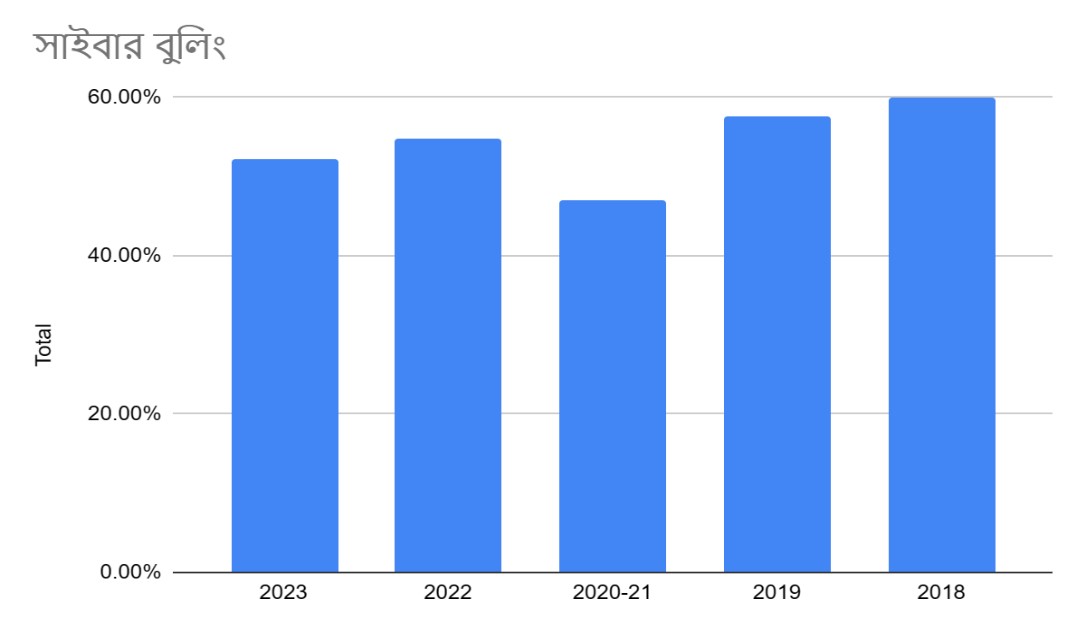 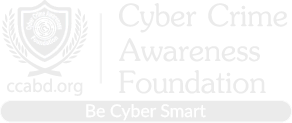 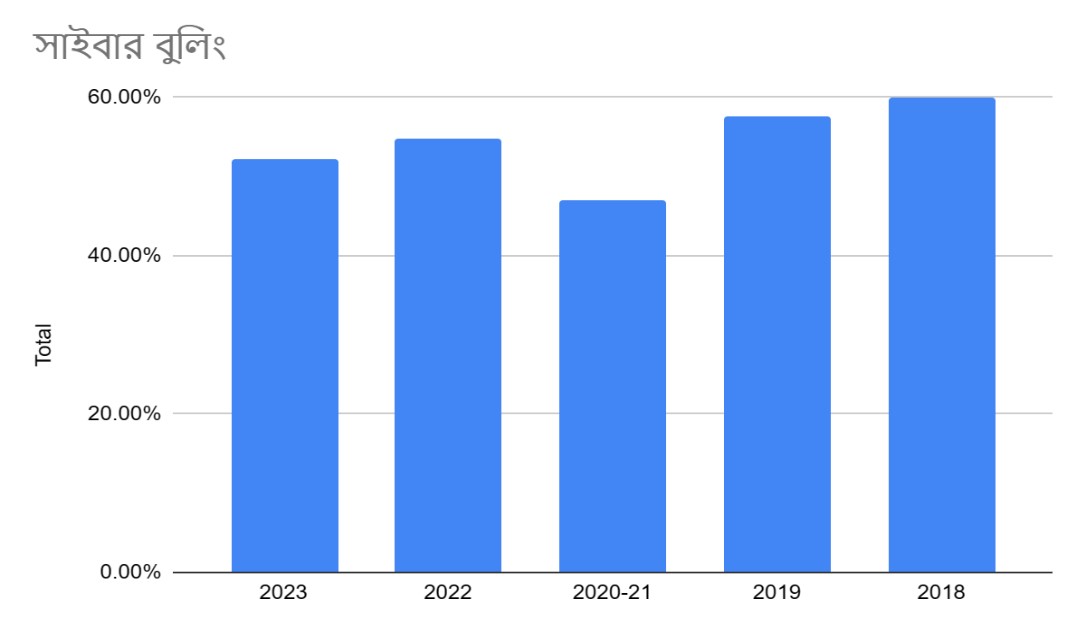 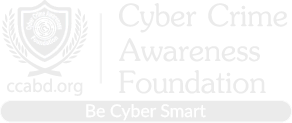 wPÎ 1:  cvuPwU Rwi‡c cÖvß Z‡_¨ mvBevi eywjs‡qi wkKvi fz³‡fvMxi cwimsL¨vb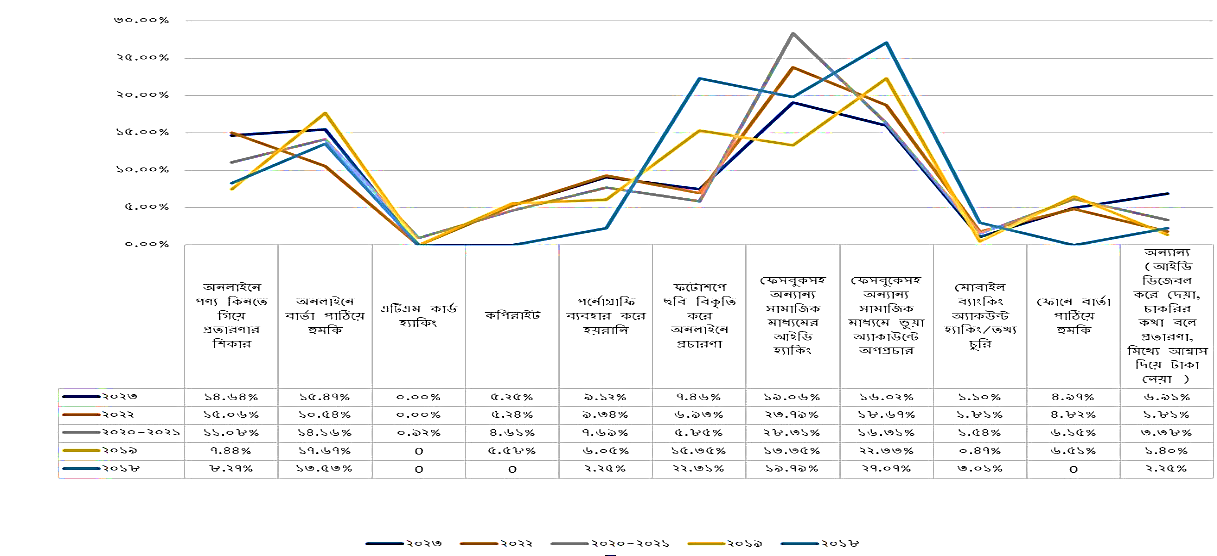 wPÎ 2: Aciv‡ai aib Abyhvqx cvuPwU Rwi‡c cÖvß Z‡_¨i cwimsL¨vb 8.2) wkï fz³‡fvMx‡`i nvi †e‡o‡Q 140 `kwgK 87 kZvsk AšÍR©v‡j wkï fz³‡fvMx‡`i nvi µ‡gB evo‡Q, hv D‡ØMRbK| 2023 mv‡ji Rwi‡c fz³‡fvMx‡`i 14 `kwgK 82 kZvs‡ki eqmB 18 eQ‡ii wb‡P, hv 2018 mv‡ji Rwi‡ci Zzjbvq 140 `kwgK 87 kZvsk †ewk| Gi g‡a¨ †dmeyKmn Ab¨vb¨ mvgvwRK gva¨‡g me‡P‡q †ewk (2 kZvs‡ki †ewk) AccÖPv‡ii wkKvi nq wkïiv| eqmwfwËK Aciv‡ai ai‡b fz³‡fvMx‡`i g‡a¨ ZiæYiv (18-30 eQi) m‡e©v”P (12 kZvs‡ki †ewk) GKB ai‡bi Aciv‡ai wkKvi|  Av‡iKwU j¶Yxq welq nj 2018 mvj n‡Z 2019 mv‡j 31 ‡_‡K 45 eQi eqmx fy³‡fvMx‡`i kZKiv nv‡i wbgœgyLx c«eYZv ‡`Lv ‡M‡jI ‡KvwfW-19 cieZ©x eQi¸‡jv‡Z Avevi G‡¶‡Î EaŸ©g~Lx c«eYZv ‡`Lv hvq hv me©‡kl kZKiv 2.32 nv‡i G‡m `vuwo‡q‡Q|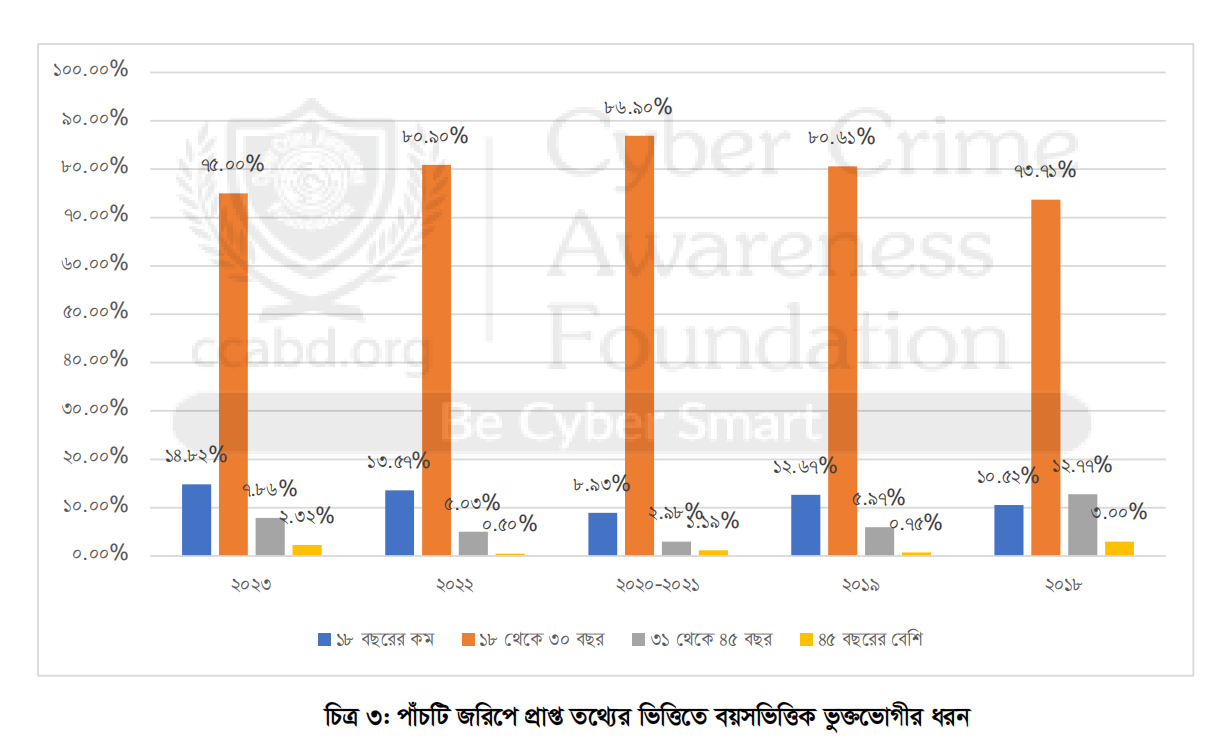 8.3. fz³‡fvMx‡`i m‡e©v”P 75 kZvskB ZiæY   mgx¶v Abyhvqx 2023 mv‡ji Rwi‡c fz³‡fvMx‡`i 75 kZvs‡ki eqmB 18 †_‡K 30 eQ‡ii g‡a¨| 2018 mv‡ji Rwic †_‡K G ch©šÍ GKvav‡i GB eqmx fz³‡fvMxi msL¨v m‡e©v”P Ges Zv‡`i g‡a¨ AwaKvskB mvgvwRK gva¨‡g fzqv A¨vKvD‡›U AccÖPvi I AvBwW n¨vwKs‡qi wkKvi| 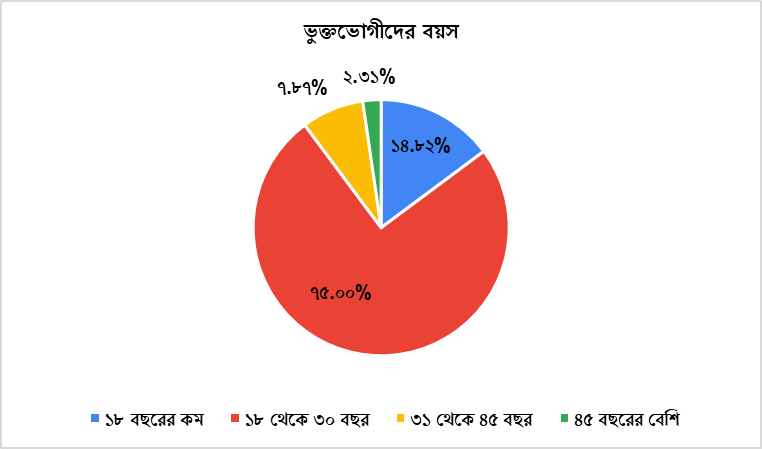 wPÎ 4: 2023 mv‡ji Rwi‡c cÖvß Z‡_¨i wfwË‡Z eqmwfwËK fz³‡fvMxi aib 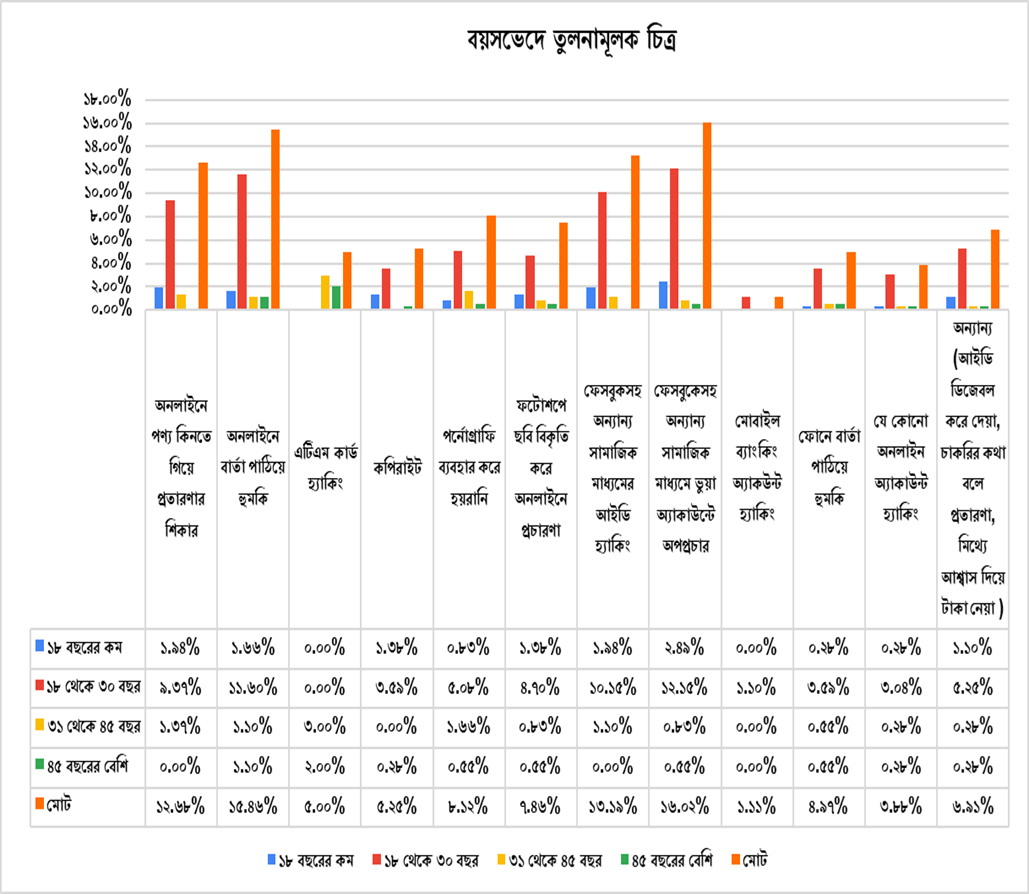 wPÎ 5: 2023 mv‡ji Rwi‡c fz³‡fvMx‡`i eqm I Aciv‡ai aibwfwËK cwimsL¨vb j¶Yxq w`K nj 18 eQ‡ii Kg Ges 18 ‡_‡K 30 eQ‡ii fy³‡fvMx‡`i ‡¶‡Î ‡dmey‡Kmn Ab¨vb¨ mvgvwRK gva¨‡g fyqv A¨vKvD‡›U Acc«PviRwbZ Aciv‡ai wkKvi nIqvi c«eYZv me‡P‡q ‡ewk ( h_vµ‡g 2.49% Ges 12.15% )|  Z‡e 31 ‡_‡K 45 eQ‡ii fy³‡fvMx‡`i AwaKvskB ‡h Aciv‡ai wkKvi nq Zv nj GwUGg KvW© n¨vwKs ev GwUGg Kv‡Wi« Z_¨ Pywi (3.00%)| 8.4) fz³‡fvMx‡`i g‡a¨ mvgvwRK gva¨‡gi AvBwW n¨vwKs‡qi wkKvi m‡e©v”P 25.18% bvix  †RÛviwfwËK Zzjbvg~jK cwimsL¨v‡b mvBevi Aciv‡ai fz³‡fvMx‡`i g‡a¨ bvix‡`i nvi †ewk (59 `kwgK 73 kZvsk)| Z‡e Gi g‡a¨ †dmeyK I Ab¨vb¨ mvgvwRK †hvMv‡hvM gva¨‡gi AvBwW n¨vwKs welqK Awf‡hvM K‡i‡Qb m‡e©v”P ২৬ `kwgK ৮১ kZvsk পুরুষ ।  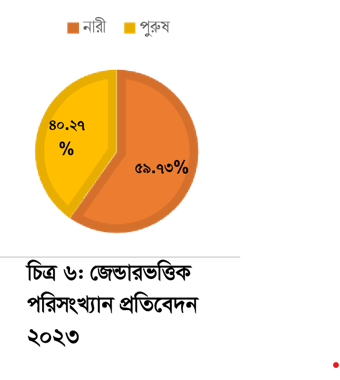 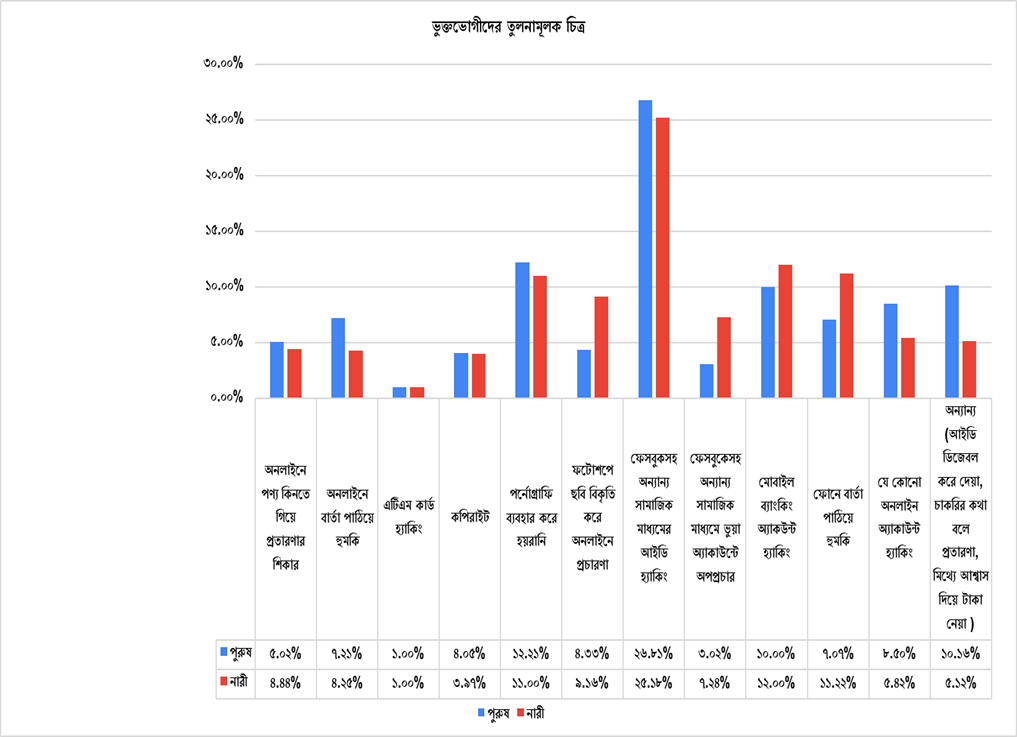 wPÎ 7: 2023 mv‡ji Rwi‡c fz³‡fvMx‡`i †RÛvi I Aciv‡ai aibwfwËK cwimsL¨vb8.5) mvBevi Aciv‡a kxl© Ae¯’v‡b XvKvmgx¶v n‡Z c«vß Z_¨ n‡Z AZ¨š— j¶Yxq GKwU welq nj, Ab¨vb¨ wefv‡Mi Zyjbvq XvKv wefv‡M c«vq mKj ai‡bi mvBevi Aciv‡ai wPÎ Zyjbvg~jKfv‡e ‡ewk AvksKvRbK| Gi KviY nj wefvMxq kni¸‡jvi g‡a¨ XvKv wefv‡M mvBevi Aciv‡ai kZKiv nvi c«vq mKj ‡¶‡Î kxl© Ae¯’v‡b i‡q‡Q| G mKj Aciv‡ai g‡a¨I ‡h mvBevi Aciva¸‡jvi ‡`ŠivZ¥¨ me‡P‡q ‡ewk ‡mB 3wU nj - AbjvB‡b cY¨ wKb‡Z wM‡q c«ZviYvi wkKvi (10.22%), AbjvB‡b evZ©v cvwV‡q ûgwK (10.22%) Ges ‡dmeyKmn Ab¨vb¨ mvgvwRK gva¨‡gi AvBwW n¨vwKs (10.22%)| Gic‡iB wØZxq kxl© mvBevi Acivac«eY wefv‡Mi ¯’vb `Lj K‡i ‡i‡L‡Q PÆM«vg|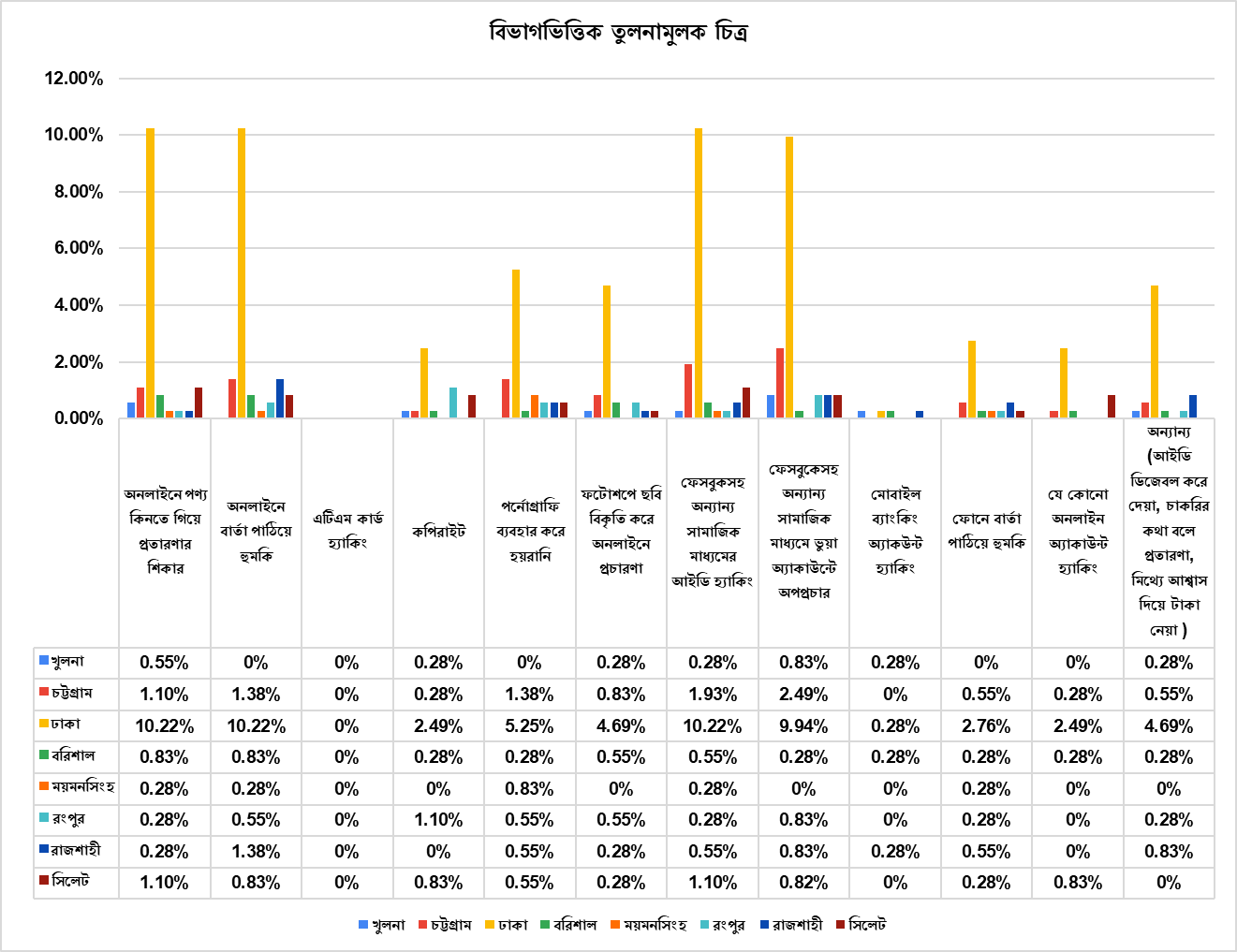 wPÎ 8: wefvMwfwËK Zyjbvg~jK wPÎ8.6) fz³‡fvMx‡`i 55 kZvs‡kiB Z_¨cÖhyw³welqK AvBb wel‡q Rv‡bb bv|  mgx¶v n‡Z cÖvß Z_¨ Abyhvqx 2023 mv‡ji Rwi‡c fz³‡fvMx‡`i 55.56 kZvskB evsjv‡`‡ki Z_¨cÖhyw³welqK AvBb m¤ú‡K© Rv‡bb bv| MZ cuvP eQi a‡iB fz³‡fvMx‡`i M‡o cÖvq A‡a©KB AvBb wel‡q AÁ|   wPÎ 9: cvuPwU Rwi‡c fz³‡fvMx‡`i Z_¨cÖhyw³ welqK AvBb wel‡q Rvbv-bv Rvbvi wPÎ   8.7) AvBbk„sLjv i¶vKvix evwnbx‡Z Awf‡hv‡Mi nvi w`b w`b Kg‡Q 2018 †_‡K cvuPwU Rwi‡c mvBevi Aciv‡ai wkKvi fz³‡fvMx‡`i gv‡S KZRb AvBbk„sLjv i¶vKvix evwnbxi Kv‡Q Awf‡hvM K‡i‡Qb, Zvi djvdj D‡ØMRbK| Rwi‡c cÖvß Z_¨ Abyhvqx fz³‡fvMx‡`i g‡a¨ Awf‡hvMKvixi msL¨v w`b w`b Kg‡Q| 2018 mv‡ji Rwi‡c †hLv‡b Awf‡hvMKvixi kZKiv nvi wQj 61 kZvsk, 2023 G wM‡q Zv K‡g 20 `kwgK 83 kZvs‡k †b‡g‡Q|  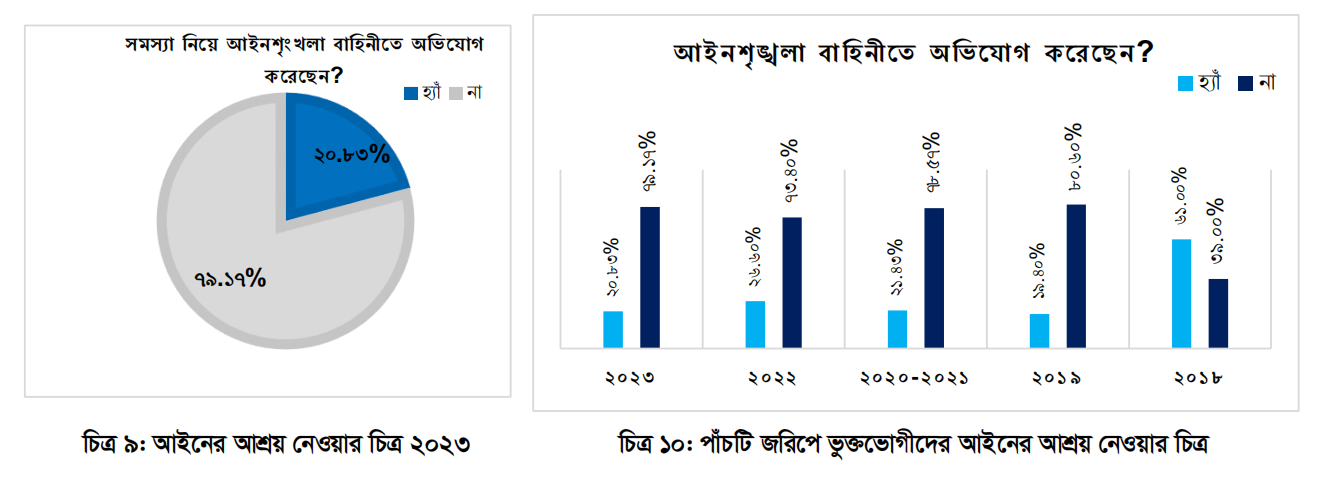 8.8) AvBwb e¨e¯’v bv †bIqvi 7 (mvZ) KviY  2023 mv‡ji Rwic ej‡Q, AvBwb e¨e¯’v bv †bIqvi KviY¸‡jvi g‡a¨ me‡P‡q †ewk nvi (24 kZvsk) fz³‡fvMx‡`i wmsnfvMB Rv‡b bv Kxfv‡e AvBwb e¨e¯’v wb‡Z nq| wØZxq Ae¯’v‡b Av‡Q welqwU †Mvcb ivL‡Z 20 kZvsk Ges Z…ZxqZ AvBwb e¨e¯’v wb‡q D‡ëv nqivwbi f‡qi K_v Rvwb‡q‡Qb 18 kZvsk fz³‡fvMx|    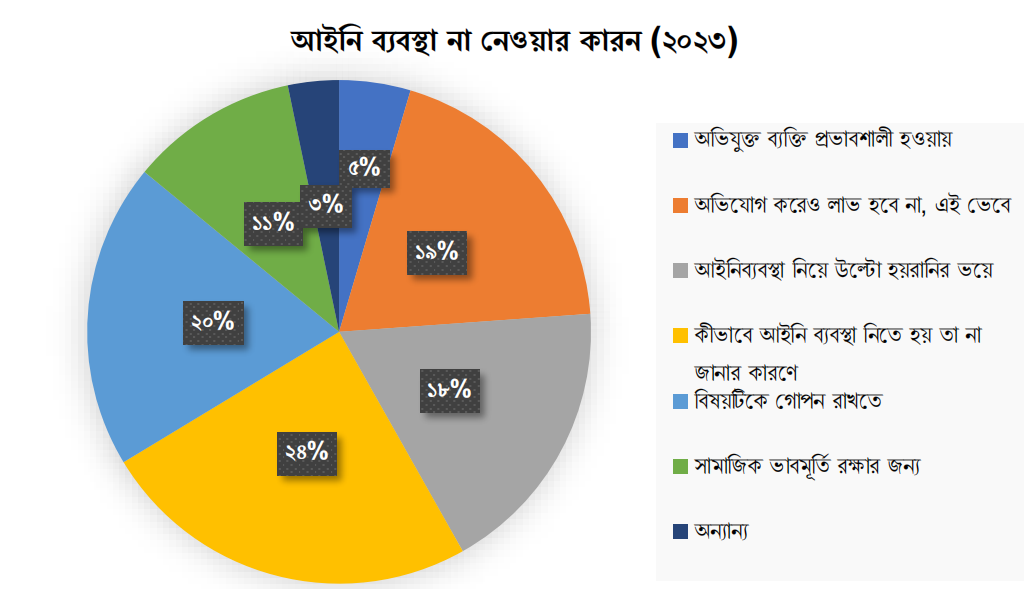 wPÎ 11: 2023 mv‡ji Rwi‡c fz³‡fvMx‡`i AvB‡bi AvkÖq bv †bIqvi KviY 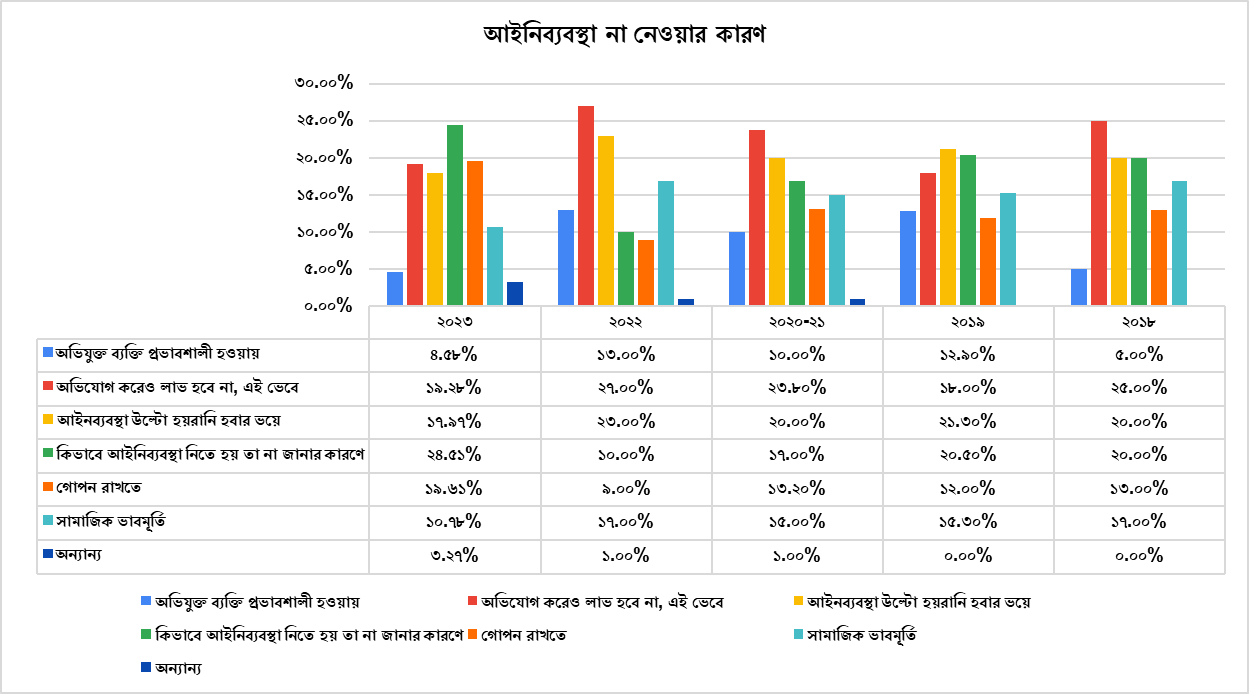 wPÎ 12: weMZ cvuPwU Rwi‡c fz³‡fvMx‡`i AvB‡bi AvkÖq bv †bIqvi KviY (২০১৮-২০২৩)  weMZ 5 eQ‡ii Rwi‡ci ‡¶‡Î GKBfv‡e j¶Yxq welq nj wKfv‡e AvBwbe¨e¯’v wb‡Z nq, ‡m wel‡q mvaviY gvby‡li AÁZv| 2018 mv‡ji Zyjbvq 2023 mv‡j G‡m 4.51% e…w× ‡c‡q 24.51% G `vuwo‡q‡Q| Gi Ab¨Zg KviY nj mvBevi Aciva msµvš— AvBb wb‡q RbM‡Yi gv‡S weåvwš— w`b w`b evo‡Q|Z‡e wKQy w`K we‡ePbvq eZ©gvb cwiw¯’wZ A‡bKUvB BwZevPK| D`vniY¯^iƒc Avgiv ‡`LwQ ‡h 2022 Gi Zyjbvq 2023 G G‡m Awf‡hvM K‡iI jvf n‡e bv, GB‡f‡e AvBwbc`‡¶c bv ‡bqvi nvi 7.72% n«vm ‡c‡q 19.28% G ‡b‡g G‡m‡Q Ges AvBwbe¨e¯’v wb‡q D‡ëv nqivwbi fq K‡g `vuwo‡q‡Q 17.97%G| Avi G ai‡bi BwZevPK djvd‡ji ‡cQ‡b i‡q‡Q mvBevi µvBg A¨vIqvi‡bm dvD‡ÛkbAv‡qvwRZ bvbv Kg©m~wP Ges miKvi I ‡emiKvwi ch©v‡q M«nY Kiv G ai‡bi AviI bvbv c`‡¶c|8.9) AvBwb e¨e¯’v †bIqvi ciI mš‘ó bq 80 kZvsk fz³‡fvMx  2023 Gi Rwi‡c cÖvß Z_¨ Abyhvqx †hme fz³‡fvMx AvBbk„•Ljv i¶vKvix evwnbxi Kv‡Q Awf‡hvM K‡i‡Qb, Zv‡`i g‡a¨ kZKiv 80 fvMB Awf‡hv‡Mi ci Avkvbyiƒc dj wb‡q Amš‘ó| Z‡e 2022 mv‡ji Rwi‡c Av‡Mi eQ‡ii Zzjbvq †ek DbœwZ jÿ¨ Kiv †M‡Q| Aek¨ †mB eQ‡ii Rwi‡c 37 `kwgK 69 kZvsk fz³‡fvMxB GB wel‡q gšÍe¨ K‡ibwb| wecixZ Gev‡ii Rwi‡c mš‘wó-Amš‘wói wel‡q gšÍe¨ bv Kivi nvi wQj 4 `kwgK 4৫ kZvsk|  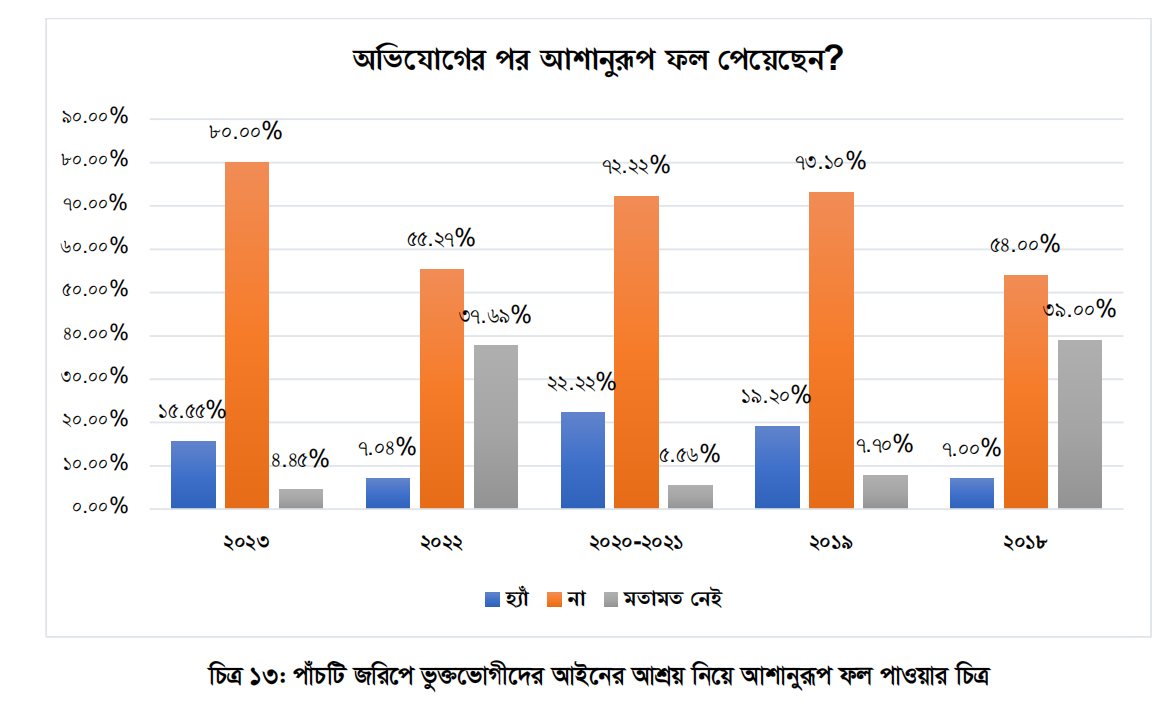 9. mycvwikgvjv  ¯^í‡gqv`x  e¨w³  1. wek¦we`¨vj‡qi wk¶v_©xiv fz³‡fvMxi ZvwjKvq kx‡l©| myZivs Zv‡`i gv‡S †ewk †ewk m‡PZbZvg~jK Kvh©µg cwiPvjbv Kiv| 2. GKB cvmIqvW© evi evi e¨envi bv Kiv| A‡b‡KB cvmIqvW©†K RwUj I `xN© Ki‡Z wM‡q fz‡j hvIqvmn wewfbœ Sv‡gjvq c‡ob| †m‡¶‡Î cvmIqvW© wn‡m‡e cQ‡›`i †Kv‡bv GKwU evK¨ e¨envi Kiv †h‡Z cv‡i| GKBm‡½ AvBwW jMB‡b Uz d¨v±i A‡_bwU‡Kkb ev `yB ¯Í‡ii wbivcËve¨e¯’vi e¨envi Kiv| mvgvwRK †hvMv‡hvM gva¨g e¨env‡i me©vwaK mZK©Zv Aej¤^b Kiv| wbqwgZ †mvk¨vj wgwWqvi †mwUs‡m wM‡q cÖvB‡fwm welqK wdPvi¸‡jv cov Ges bZzb †hvM nIqv wdPvi¸‡jv m¤^‡Ü aviYv †bIqv| eQ‡i AšÍZ wZb evi cvmIqvW© e`jv‡bv|  cÖwZôvb‡K›`ªxK  cÖwZwU cÖwZôv‡b Kg©x‡`i B‡gj e¨env‡i eva¨Zvg~jK Uz d¨v±i A‡_bwU‡Kkb Pvjy Kiv mnKg©x‡`i gv‡S †Kvb B‡gBj weZi‡Yi †¶‡Î A‡bK‡K GKmv‡_ B‡gBj bv cvVv‡bv| cÖ‡qvR‡b ÔwewmwmÕ Ackb e¨envi K‡i mevB‡K B‡gBj Kiv| †Kv‡bv ai‡bi jUvwi ev cyi®‹v‡ii Z_¨ m¤^wjZ B‡gBj Ab¨ KvD‡K d‡ivqvW© bv Kiv| `xN©‡gqv`x  (cÖwZôvb/‡¯^”Qv‡mex cø¨vUdg© I cwjwm/miKvi †K›`ªxK)  wWwRUvj dzUwcÖ›U evo‡Q| d‡j PvKwi `vZv I PvKwi MÖwnZv `yR‡bB GLb AbjvB‡b †hvMv‡hvM Ki‡Q| wKš‘ mvaviY gvbyl GL‡bv ch©šÍ wWwRUvj wjUv‡iwm‡Z A‡bK wcwQ‡q Av‡Q| Zviv hw` wWwRUvj wek¦ m¤^‡Ü mg¨K aviYv ivL‡Zb, Zvn‡j AbjvB‡b †hvMv‡hvM Kiv I †jb‡`‡b  Zviv Av‡iv mZK© n‡Zb|  myZivs G wel‡q e¨vcK miKvwi cÖPvi-cÖPviYvi cvkvcvwk Kvh©Kix D‡`¨vMI wb‡Z n‡e|  mvBevi Aciv‡ai wkKvi n‡q Awf‡hvM Kivi ci Avkvbyiƒc dj bv †c‡j Awf‡hvMKvixiv GB cÖwµqvi Ici Av¯’v nvwi‡q †dj‡Z cv‡ib| myZivs mKj Awf‡hv‡Mi Zwor mgvavb wbwðZ Kiv AZ¨šÍ Riæwi|  10. Dcmsnvi  evsjv‡`‡ki mvBevi Aciva cwiw¯’wZ mvwe©Kfv‡e we‡ePbv Ki‡j wKQz D‡jøL‡hvM¨ P¨v‡jÄ i‡q‡Q, hvi mgvav‡bi Rb¨ Riæwi wfwË‡Z c`‡¶c Ges AskxRb‡`i mgwš^Z cÖ‡Póv cÖ‡qvRb| wWwRUvj AeKvVv‡gv Ges cÖhyw³i `ªæZ m¤cÖmvi‡Yi m‡½ m‡½ evsjv‡`k mvBevi ûgwK Ges Avµg‡Yi Rb¨ µgk SyuwKc~Y© n‡q D‡V‡Q| mvBevi `ye©„Ëiv †`‡ki wWwRUvj j¨vÛ‡¯‹‡ci `ye©jZv‡K Kv‡R jvwM‡q, e¨w³, e¨emv Ges miKvwi cÖwZôvb¸‡jv‡K j¶¨ K‡i wewfbœfv‡e ¶wZi m¤§yLxb Ki‡Z cv‡i, hvi djkÖywZ‡Z Avw_©K ¶wZ Ges RvZxq wbivcËvi Dci ûgwK ˆZwi n‡Z cv‡i| hw`I evsjv‡`k miKvi bxwZgvjv cÖYqb, AvBwb KvVv‡gv evov‡bv Ges AeKvVv‡gv Dbœq‡bi gva¨‡g mvBevi wbivcËv msµvšÍ SyuwK †gvKv‡ejvq cÖksmbxq c`‡¶c wb‡q‡Q, Z‡e GLbI A‡bK KvR evwK Av‡Q| B›Uvi‡bU ms‡hv‡Mi we¯Ívi, AZ¨vaywbK mvBevi Aciva †bUIqv‡K©i DÌvb Ges mvBevi wbivcËv m‡PZbZv I `¶ mvBevi wbivcËv †ckv`vi‡`i Afve mvBevi Aciv‡ai j¨vÛ‡¯‹c RwUjZvq f~wgKv iv‡L| mvBevi Aciva‡K Kvh©Kifv‡e †gvKv‡ejv Ki‡Z, evsjv‡`k‡K Aek¨B mvBevi wbivcËv wbwð‡Z cÖ‡qvRbxq e¨e¯’v‡K AMÖvwaKvi w`‡Z n‡e| Gi g‡a¨ i‡q‡Q DbœZ mvBevi wbivcËv cÖhyw³‡Z wewb‡qvM, mvBevi wbivcËv wk¶v I m‡PZbZvg~jK Kg©m~wPi cÖPvi Ges miKvwi-†emiKvwi LvZ I wk¶v cÖwZôv‡bi g‡a¨ mn‡hvwMZv e„w× Kiv| GQvovI ivóªxq ch©v‡q mvBevi wbivcËv KvVv‡gv‡Z AskMÖnY Ges mxgvbv AwZµg K‡i mvBevi ûgwK †gvKvwejv Ki‡Z Kvh©Kifv‡e †Mv‡q›`v Z_¨ Av`vb-cÖ`v‡b mn‡hvwMZv evov‡bv|   e¨w³ ch©v‡q mvBevi Aciv‡ai aib I cÖwµqvB Ggb †h GLv‡b cÖwZKv‡ii †P‡q cÖwZ‡iv‡ai f~wgKv A‡bK †ewk ¸iæZ¡c~Y©| ev¯ÍeRxe‡b mgm¨v¸‡jvi mgvav‡b eÜz, cwievi, mncvVx wKsev †h †KD mn‡hvwMZv Ki‡Z cv‡i| wKš‘ fvP©yqvjRM‡Z Ôwb‡RB wb‡Ri iÿKÕ- G K_vB †ewk cÖ‡hvR¨| A_©vr cÖhyw³ e¨enviKvix‡K Z‡_¨i myiÿv, wbivcËve¨e¯’v BZ¨vw` m¤ú‡K© fv‡jvfv‡e Ávb ivLv ¸iæZ¡c~Y©|  GKwU `¶ mvBevi wbivcËv Kg©x evwnbx M‡o †Zvjv Ges mvBevi wbivcËv-m‡PZbZvi ms¯‹…wZ‡K DrmvwnZ Kivi gva¨‡g evsjv‡`k Zvi cÖwZi¶v kw³kvjx Ki‡Z cv‡i| Gi gva¨‡g mvBevi ûgwK Øviv m„ó SyuwK Kgv‡Z cv‡i| AwaKš‘, AvšÍR©vwZK mn‡hvwMZv Ges Z_¨ Av`vb-cÖ`vb mvBevi Aciva †gvKv‡ejvq ¸iæZ¡c~Y© f‚wgKv cvjb K‡i| ZvB Avgv‡`i cÖZ¨vkv, AvÂwjK I ˆewk¦K Askx`vi‡`i m‡½ mwµqfv‡e hy³ n‡e evsjv‡`k| Gi gva¨‡g mvBevi K~UbxwZ †Rvi`v‡ii gva¨‡g mvBeviRM‡Z wbivcËv KvVv‡gv Av‡iv mymsnZ n‡e|  cÖZ¨vkv Kiv hvq, µgea©gvb mvBevi Aciva cwiw¯’wZi welqwU ¸iæ‡Z¡i m‡½ we‡ePbvq wb‡q wWwRUvj AeKvVv‡gv i¶v Ges bvMwiK, e¨emv cÖwZôvb I RvZxq ¯^v_© i¶vi Rb¨ mwµq c`‡¶c MÖn‡Yi gva¨‡g miKvi †NvwlZ ¯§vU© evsjv‡`k ev¯ÍevwqZ n‡e| GRb¨ me©vZ¥K Rbm‡PZbZv M‡o Zz‡j cÖhyw³ e¨env‡i bvMwi‡Ki Af¨vm I AvPiYMZ Dbœqb Acwinvh©| Z‡eB cÖwZwôZ n‡e RvZxq wbivc` mvBevi ms¯‹…wZ|  ----------------------------------------------------------------------------------- mshyw³ 1: Rwi‡ci Z_¨ msMÖ‡ni di‡gi bgybv  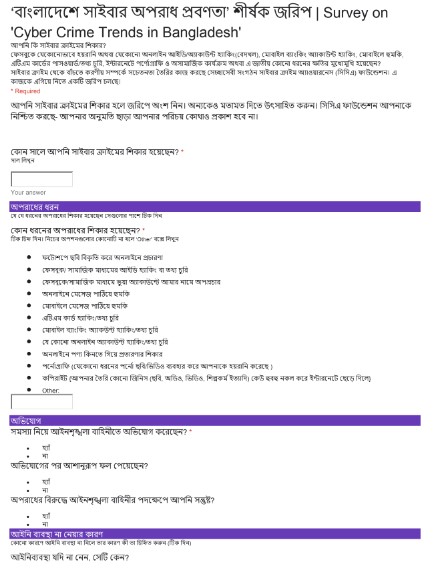 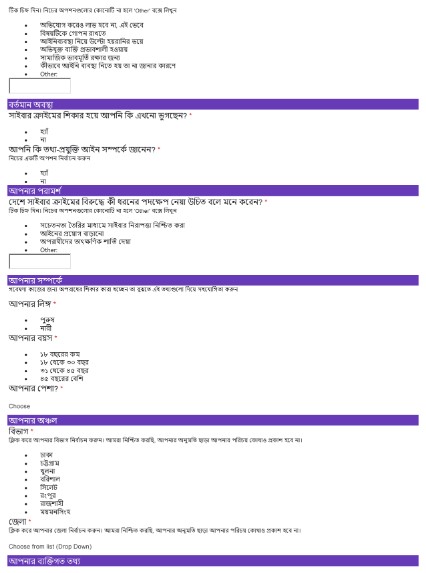 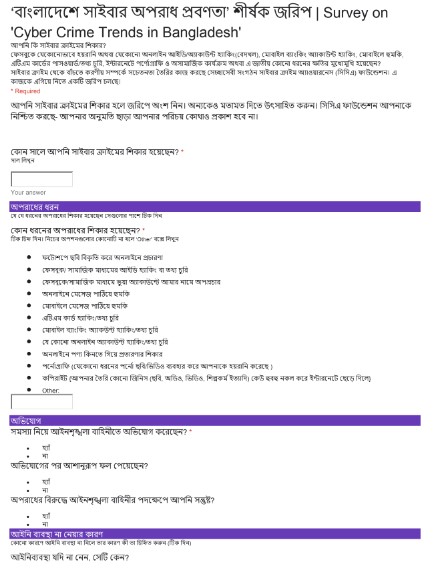 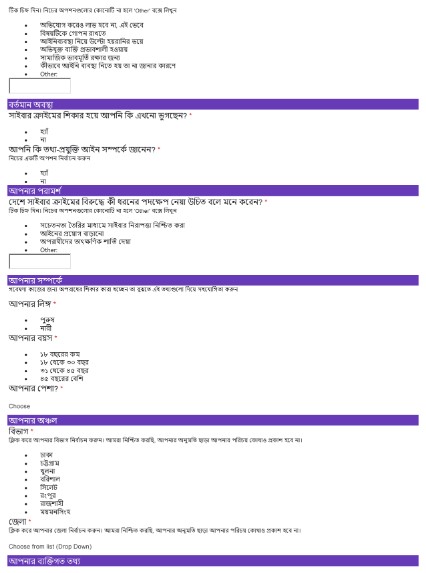 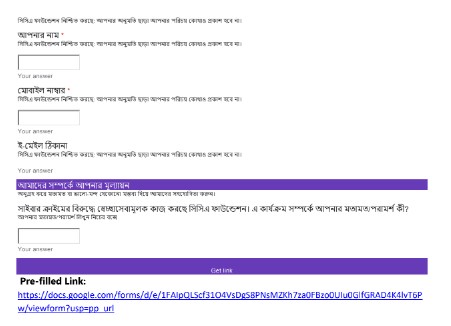 mgvwß